Christianisme et religions orientales   Dans nos régions, on a trouvé des indices de différents cultes d’origine orientale. Le christianisme est l’un d’entre eux. 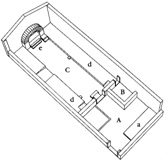 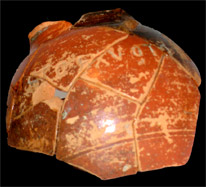 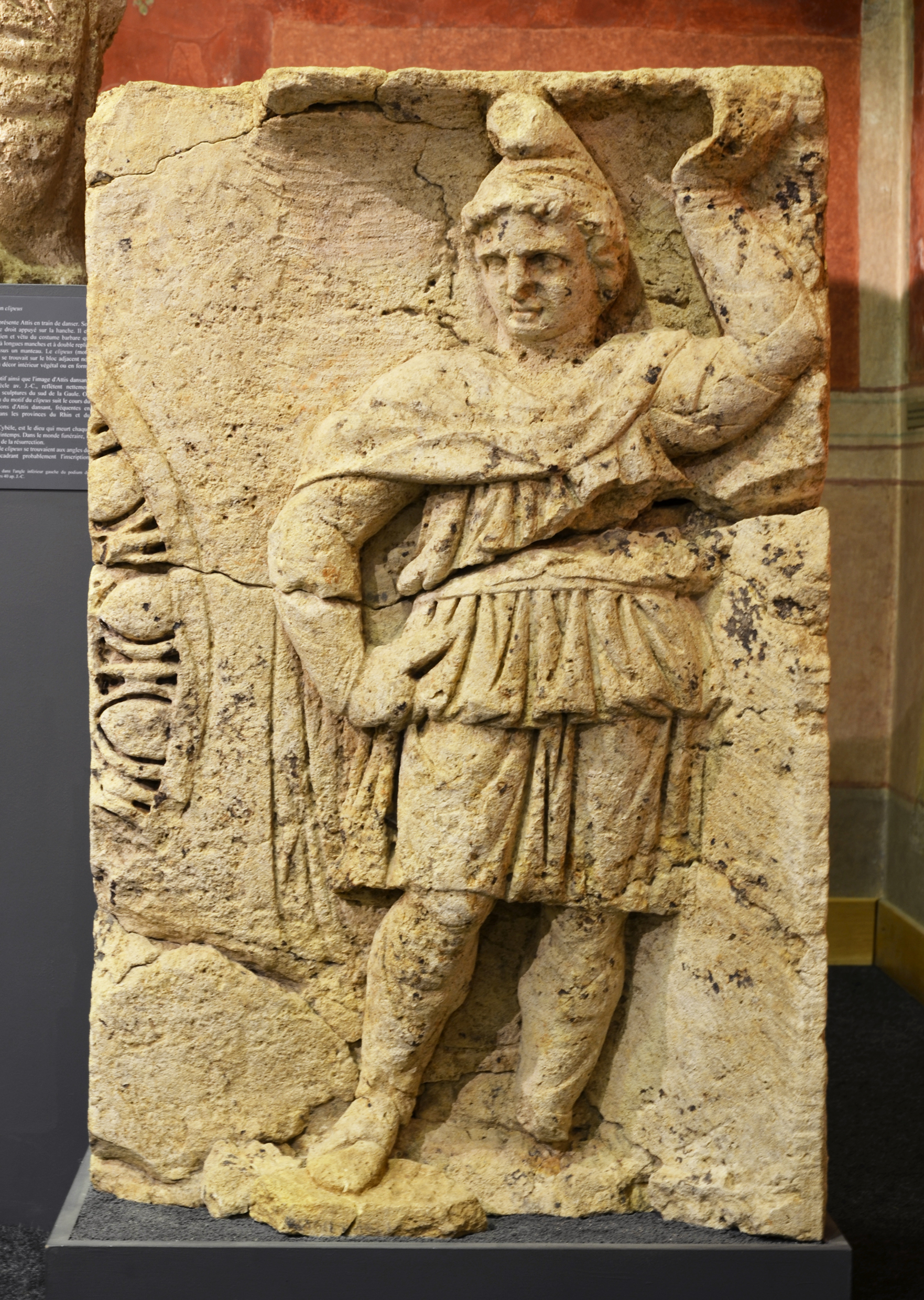 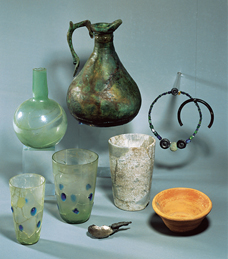 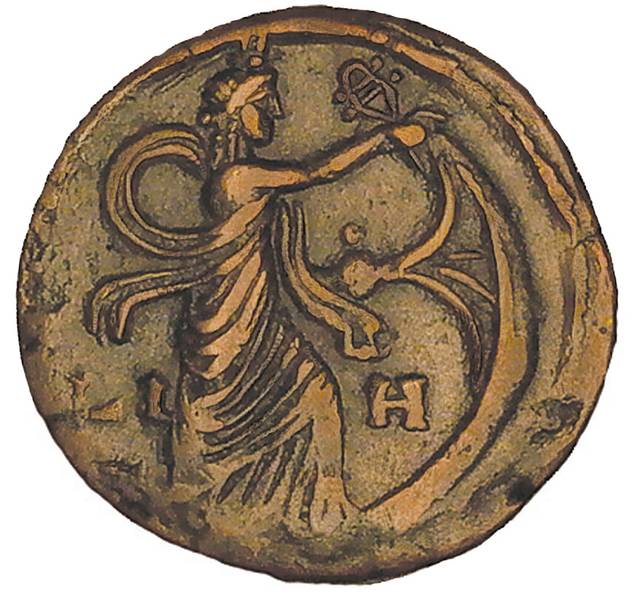 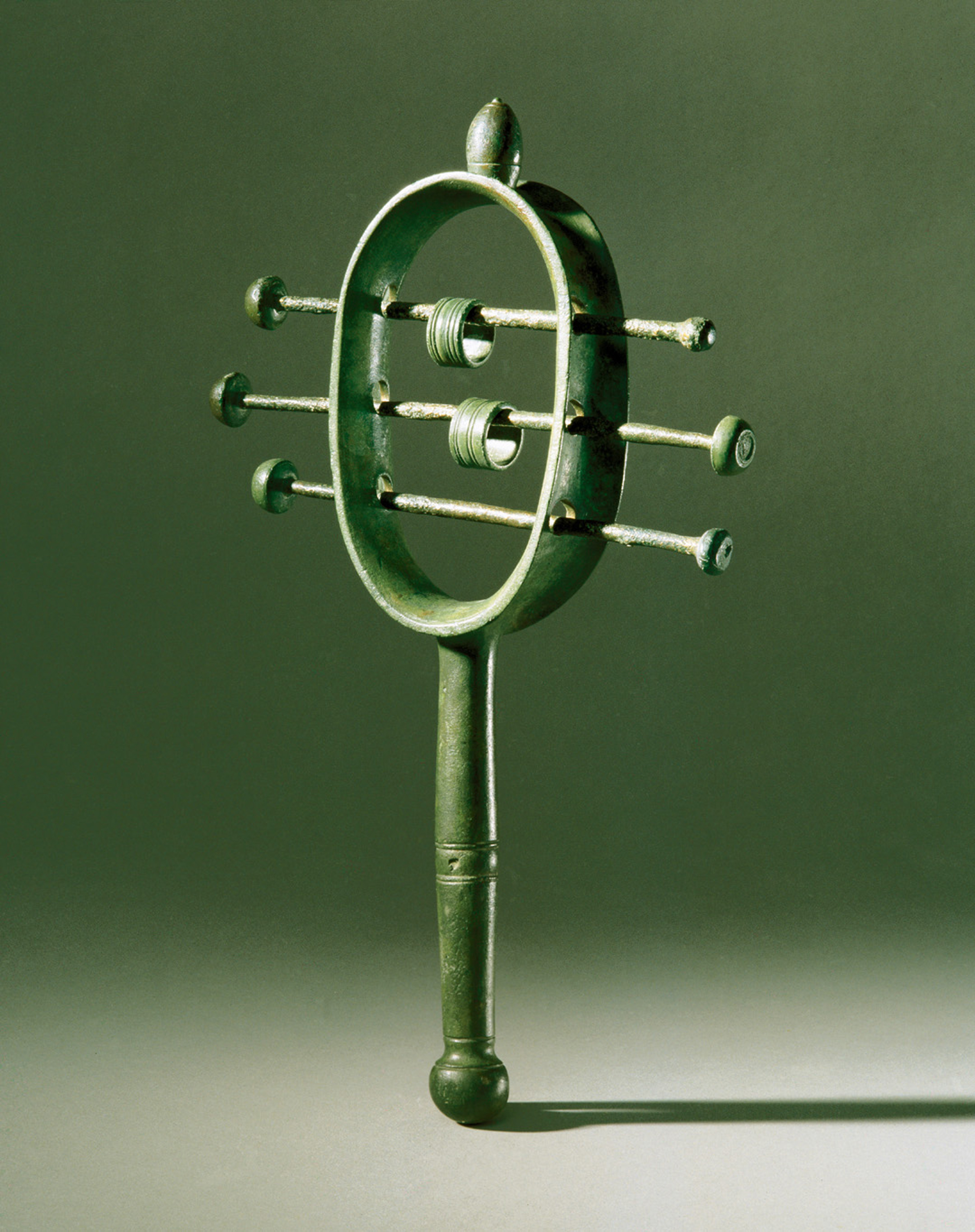 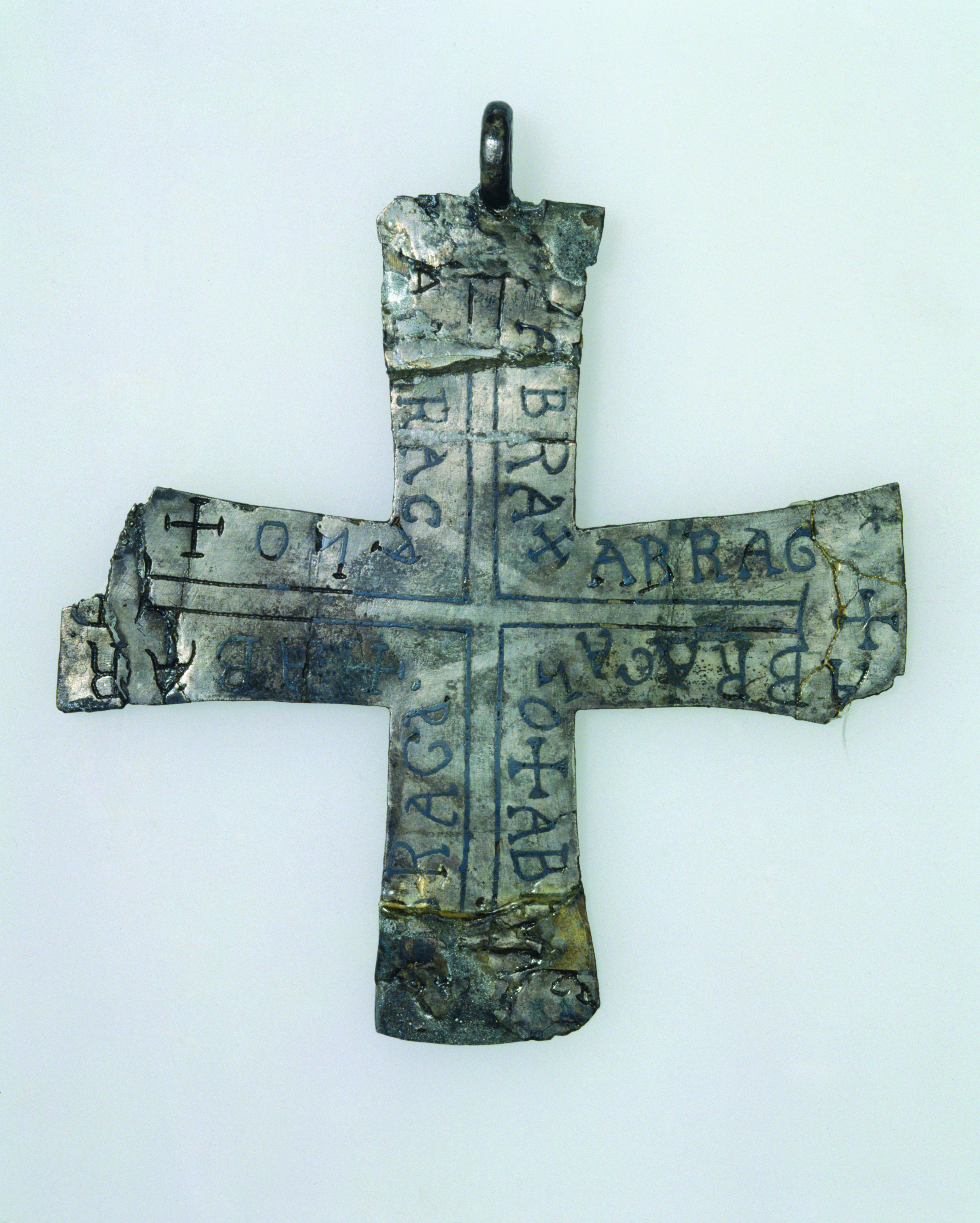 Religions Christianisme et religions orientales                                    Crédits photographiquesReligions Christianisme et religions orientales                                    Crédits photographiquesImage 1© Restitution: Archéologie cantonale du Valais, Martigny (dessin Claude-Eric Bettex)Image 2© Archéologie cantonale du Valais, Martigny (François Wiblé)Image 3© Documents Site et Musée romains d'Avenches (SMRA)Image 4© Documents Site et Musée romains d'Avenches (SMRA)Image 5© Musée cantonal d’archéologie et d’histoire, Lausanne. Photo Fibbi-AeppliImage 6© Musée monétaire cantonal, LausanneImage 7© Musée romain de Lausanne-Vidy